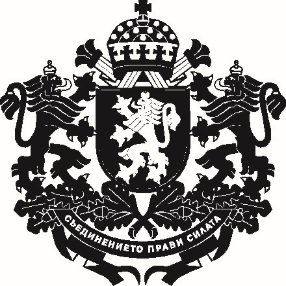 Република БългарияЗаместник-министър на земеделието и храните…………………………………………………………………… г.ДОКЛАДот Александър Йоцев – заместник-министър на земеделието и хранитеОтносно: Проект на Наредба за изменение и допълнение на Наредба № 11 от 2023 г. за условията и реда за предоставяне на спешна финансова помощ на земеделски стопани, отглеждащи слънчогледУВАЖАЕМИ ГОСПОДИН ВЪТЕВ,На основание чл. 7а от Закона за нормативните актове и чл. 39 от Закона за прилагане на Общата организация на пазарите на земеделски продукти на Европейския съюз, внасям за одобрение проект на Наредба за изменение и допълнение на Наредба № 11 от 2023 г. за условията и реда за предоставяне на спешна финансова помощ на земеделски стопани, отглеждащи слънчоглед (Наредба № 11 от 2023 г.).Причини, които налагат приемането на актаНаредба № 11 от 2023 г. урежда условията и редът за предоставяне на спешна финансова помощ съгласно Регламент за изпълнение (ЕС) 2023/739 на Комисията от 4 април 2023 г. за предвиждане на спешна мярка за подпомагане на секторите на зърнените и маслодайните култури в България, Полша и Румъния (ОВ, L 96, 5.04.2023 г.) (Регламент (ЕС) 2023/739). Регламент (ЕС) 2023/739 предвижда подпомагане на земеделските стопани за преодоляване на негативните последици от увеличения внос на зърнени и маслодайни култури от Украйна в близките до конфликта държави членки, в резултат на изградените коридори на солидарността между ЕС и Украйна. Определеният за България бюджет е в размер на 16 750 000 евро (32 759 650 лв.), като се допуска предоставяне на национално съфинансиране до 100% от европейските средства.Като допълнение към подпомагането по силата на Регламент за изпълнение (ЕС) 2023/739 ЕК предостави втори пакет от средства за подкрепа на секторите на зърнените и маслодайни култури, като разшири обхвата на държавите членки. Приет беше Регламент за изпълнение (ЕС) 2023/1343 на Комисията, който предвижда спешна финансова мярка за подпомагане на секторите на зърнените и маслодайните култури в България, Унгария, Полша, Румъния и Словакия (Регламент (ЕС) 2023/1343). За България е предвидено финансиране от 9 770 000 евро (19 108 166 лв.).След извършен анализ на ситуацията в двата сектора на зърнените и маслодайните култури бе установен съществен дисбаланс на пазара на слънчоглед в страната – рязко увеличен внос на украински слънчоглед в България през 2022 г., който повлия пряко върху българския пазар и оказа натиск върху цените.На базата на направения анализ и след консултация на заинтересованите страни, съгласно разпоредбите на Наредба № 11 от 2023 г., спешната финансова помощ по Регламент за изпълнение (ЕС) 2023/739 ще бъде предоставена на всички земеделски стопани, отглеждащи слънчоглед, които са установени като допустими по СЕПП за кампания 2022 г. За останалите култури, обект на анализа, е установено ограничено или несъществено директно отражение от вноса от Украйна.Предвид многото затруднения, пред които са изправени производителите на слънчоглед в България, този подход ще бъде приложен и при разпределението на спешната финансова помощ съгласно Регламент (ЕС) 2023/1343.Допустимите кандидати са земеделски стопани, които са физически лица, еднолични търговци и юридически лица, регистрирани за 2022 г. и 2023 г. по реда на Наредба № 3 от 1999 г. за създаване и поддържане на регистър на земеделските стопани (обн., ДВ, бр. 10 от 1999 г.) (Наредба № 3 от 1999 г.) за площите им със слънчоглед, изразени в хектари, които са били допустими за подпомагане за кампания 2022 г. по схемата на единно плащане на площ.Това налага да бъде изменена и допълнена Наредба № 11 от 2023 г., като се осигури правна рамка за предоставянето на спешната финансова помощ съгласно Регламент за изпълнение (ЕС) 2023/1343.ЦелиПредложеното изменение и допълнение на Наредба № 11 от 2023 г. цели да уреди възможността за предоставяне на спешна финансова помощ съгласно Регламент за изпълнение (ЕС) 2023/1343 в Република България.Финансови и други средства, необходими за прилагането на новата уредбаФинансовият ресурс от Европейския фонд за гарантиране в земеделието (ЕФГЗ), предоставен за България съгласно Регламент (ЕС) 2023/1343, е в размер на 9 770 000 евро (19 108 166 лв.).  Не се предвижда предоставяне на допълнително национално финансиране.Очаквани резултати от прилагането на актаС изменението и допълнението на Наредба 11 от 2023 г. ще се осигури национална правна рамка за предоставянето на втори транш спешна финансова помощ на земеделските стопани, отглеждащи слънчоглед, които да бъдат компенсирани за последиците от увеличения внос от Украйна. По този начин ще бъде подпомогната тяхната икономическа стабилност.Анализ за съответствие с правото на Европейския съюзНаредбата не съдържа разпоредби, транспониращи актове на Европейския съюз, поради което не е приложена таблица на съответствието с правото на Европейския съюз.Информация за проведените обществени консултацииНа основание чл. 26, ал. 3 и 4 от Закона за нормативните актове проектът на наредба и доклад (мотиви) са публикувани за обществена консултация на интернет страницата на Министерството на земеделието и храните и на Портала за обществени консултации със срок за предложения и становища 30 дни.В изпълнение на чл. 26, ал. 5 от Закона за нормативните актове справката за отразяване на постъпилите предложения и становища от проведената обществена консултация, заедно с обосновка за неприетите предложения е публикувана на интернет страницата на Министерството на земеделието и храните и на Портала за обществени консултации.Проектът е съгласуван в съответствие с Правилата за изготвяне и съгласуване на проекти на актове в системата на Министерството на земеделието, храните и горите. Направените целесъобразни бележки и предложения са отразени.УВАЖАЕМИ ГОСПОДИН ВЪТЕВ,Във връзка с гореизложеното и на основание чл. 7а от Закон за нормативните актове и чл. 39 от Закона за прилагане на Общата организация на пазарите на земеделски продукти на Европейския съюз, предлагам да одобрите приложения проект на Наредба за изменение и допълнение на Наредба № 11 от 2023 г. за условията и реда за предоставяне на спешна финансова помощ на земеделски стопани, отглеждащи слънчоглед.Александър Йоцев,Заместник-министърДОМИНИСТЪРА НА ЗЕМЕДЕЛИЕТО И 
ХРАНИТЕ Г-Н КИРИЛ ВЪТЕВОДОБРИЛ,МИНИСТЪР:КИРИЛ ВЪТЕВПриложение: Проект на Наредба за изменение и допълнение на Наредба № 11 от 2023 г. за условията и реда за предоставяне на спешна финансова помощ на земеделски стопани, отглеждащи слънчоглед;Справка за отразяване на постъпилите становища;Постъпили становища;Справка за отразяване на постъпилите предложения и становища от обществената консултация;Постъпили предложения и становища от обществената консултация.